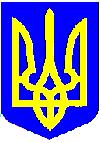 НОВОУШИЦЬКА СЕЛИЩНА РАДАВИКОНАВЧИЙ КОМІТЕТРІШЕННЯКеруючись статтею 11, підпунктом 1 пункту «а»  статті 27, пунктом 3 частини четвертої статті 42,статтями   51-53, частиною шостою статті 59 Закону України «Про місцеве самоврядування в Україні», з метою підтримки членів сімей загиблих військовослужбовців, поранених, зниклих безвісти, які брали участь у захисті України від збройної агресії, виконавчий комітет Новоушицької селищної ради ВИРІШИВ:1. Схвалити зміни до Програми підтримки членів сімей загиблих військовослужбовців, поранених, зниклих безвісти, які брали участь у захисті України від збройної агресії на 2024 рік, затвердженої рішенням селищної ради від 30 листопада 2023 року № 10:1.1. Викласти пункт 9 паспорту Програми у новій редакції:«9. Обсяги та джерела фінансування:*Обсяг фінансових ресурсів, необхідних для реалізації заходів Програми, може змінюватися шляхом внесення відповідних змін до бюджету громади впродовж терміну дії Програми.»1.2. Викласти додаток до Програми у новій редакції (додається).2. Відділу фінансів селищної ради забезпечити фінансування Програми в межах коштів передбачених бюджетом територіальної громади на 2024 рік.3. Контроль за виконанням рішення покласти на постійну комісію селищної ради з питань освіти, охорони здоров’я, культури, молоді, спорту та соціального захисту населення.Селищний голова	Анатолій ОЛІЙНИКОСНОВНІ ЗАХОДИ ПРОГРАМИ
підтримки членів сімей загиблих військовослужбовців, поранених, зниклих безвісти, які брали участь у захисті України від збройної агресії на 2024 рікКеруючий справами   (секретар) виконавчого комітету              		      Валерій   ЗВАРИЧУК22.02.2024Нова Ушиця№87Про схвалення внесення змін до Програми підтримки членів сімей загиблих військовослужбовців, поранених, зниклих безвісти, які брали участь у захисті України від збройної агресії на 2024 рікДжерела фінансуванняОбсяг фінансування, тис. грнБюджет територіальної громади1641,0Додаток до Програми підтримки членів сімей загиблих військовослужбовців, поранених, зниклих безвісти, які брали участь у захисті України від збройної агресії на 2024 рік(у редакції рішення виконавчого комітету Новоушицької селищної ради від 22.02.2024 № 87)№ зпНазва напрямку реалізації (завдання)Перелік заходів програмиВиконавціДжерела фінансуванняОбсяги фінансування, тис. грнОчікуваний результат1Заходи матеріальної допомоги Надання одноразової матеріальної допомоги членам сімей загиблих, померлих військовослужбовців в сумі 20000 гривень, (пам’ятники та інше) Новоушицька селищна рада (відділ соціального захисту населення, відділ бухгалтерського обліку та звітності)Бюджет територіальної громади380,0Матеріальна підтримка сімей військовослужбовців, які загинули під час військової агресії2Заходи матеріальної допомоги Разове забезпечення членів сімей загиблих, померлих військовослужбовців при похованні:- ритуальним пакетом (домовина, хрест, покривало, простирадло, подушка, рушники до 150 од., інша ритуальна атрибутика) в сумі до 15000 гривень;- хлібобулочними виробами до 150 од.Новоушицька селищна рада (відділ соціального захисту населення, відділ бухгалтерського обліку та звітності)Бюджет територіальної громади370,0Матеріальна підтримка сімей військовослужбовців, які загинули під час військової агресії3Заходи матеріальної допомоги Надання одноразової матеріальної допомоги при пораненні військовослужбовця до 4000 гривеньНовоушицька селищна рада (відділ соціального захисту населення, відділ бухгалтерського обліку та звітності)Бюджет територіальної громади150,0Матеріальна підтримка поранених військовослужбовців4Заходи матеріальної допомогиНадання одноразової матеріальної допомоги членам сімей військовослужбовців зниклих безвісти сумі до 4000 гривеньНовоушицька селищна рада (відділ соціального захисту населення, відділ бухгалтерського обліку та звітності)Бюджет територіальної громади100,0Матеріальна підтримка сімей військовослужбовців, які зникли безвісти5Соціальний захистРазове забезпечення сімей загиблих військовослужбовців дровами паливними у розмірі 5 (п’яти) складометрівНовоушицька селищна рада, Новоушицьке СЛМП «Поділля», ГП «Комунальник»Бюджет територіальної громади, інші джерела фінансування не заборонені чинним законодавством100,0Матеріальна підтримка сімей військовослужбовців, які загинули під час військової агресії6Вшанування пам'яті загиблих учасників бойових дійПридбання паливно-мастильних матеріалів для транспортування тіла загиблого військовослужбовця до місця захоронення на території громадиНовоушицька селищна рада, КУ «Центр надання соціальних послуг»Бюджет територіальної громади81,0Забезпечення поховання з почестями7Вшанування пам'яті загиблих учасників бойових дійПридбання:- державних прапорів;- металевих підставок для встановлення прапорів;- дерев’яних древок;- квіткової продукції, лампадокНовоушицька селищна рада, ГП «Комунальник»Бюджет територіальної громади, інші джерела фінансування не заборонені чинним законодавством200,0Вшанування пам'яті загиблих учасників бойових дій8Вшанування пам'яті загиблих учасників бойових дійПридбання і встановлення пам’ятних, меморіальних табличок на фасадах окремих установ, пов’язаних з життєвим шляхом загиблих учасників бойових дійНовоушицька селищна рада, ГП «Комунальник»Бюджет територіальної громади, інші джерела фінансування не заборонені чинним законодавством200,0Вшанування пам'яті загиблих учасників бойових дій9Вшанування пам'яті загиблих учасників бойових дійОновлення (підтримка в належному естетичному стані) Меморіальної композиції, присвяченої вшануванню пам’яті загиблих учасників бойових дій в смт Нова УшицяНовоушицька селищна рада, відділ культури, туризму та з питань засобів масової інформації, ГП «Комунальник»Бюджет територіальної громади, інші джерела фінансування не заборонені чинним законодавством10,0Вшанування пам'яті загиблих учасників бойових дій10Вшанування пам'яті загиблих учасників бойових дійПридбання паливо-мастильних матеріалів для:- участі делегації громади у церемонії поховання загиблих військовослужбовців громади за межами територіальної громади;- відвідування членами сімей могил загиблих військовослужбовців, які похоронені за межами територіальної громади (один раз на рік);- участі в заходах за межами громади, присвячених героїзму захисників УкраїниНовоушицька селищна рада, КУ «Центр надання соціальних послуг», відділ освіти, молоді та спортуБюджет територіальної громади50,0Вшанування пам’яті загиблих учасників бойових дій